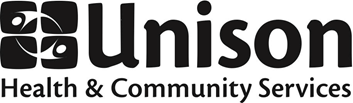 JOB POSTINGSocial Worker – Seniors OnlinePart-time, nine month contract - 14 hours per weekMay 2021 to end of February 2022 (with possible contract extension)$25,633 to $30,366 per annum for 14 hrs. (commensurate on experience and education)Unison Health and Community Services is a non-profit, community-based organization that serves neighbourhoods in North West Toronto. Operating out of six locations, Unison offers core services that include primary health care, counselling, health promotion, Early Years programs, legal services, harm reduction programs, housing assistance, adult protective services, Pathways to Education™ and a Diabetes Education Program. Unison’s mission is working together to deliver accessible and high quality health and community services that are integrated, respond to needs, build on strengths and inspire change.Unison Health and Community Services is committed to working from an inclusive, pro-choice, sex positive, harm reduction, anti-racist, anti-oppression and participatory framework.Unison is seeking a Social Worker who can provide therapeutic services to  clients who are participating in our new Seniors Online program.  The program helps vulnerable seniors increasingly know how to virtually interact with service providers, family/friends and online resources to improve access to information, increase wellbeing and reduce isolation. The Social Worker is responsible for providing ongoing assessment and appropriate interventions to the clients served by Unison and by this project. The Social Worker - Seniors Online will report to the Manager, Urban Health Programs.  Job Specific Responsibilities: Provide psychosocial assessment, counselling, therapy, advocacy and referral services to seniorsEnsure appropriate treatment is delivered to clients by maintaining client records and ensuring their confidentiality within the bounds of legislationAct as a client advocate on individual and systemic issuesPerform case management functionsWork within the guidelines of the Ontario College of Social Workers and Social Service WorkersContribute to the on-going evaluation, development and implementation of the Seniors Online program to ensure it responds to the psycho social health needs of target groupLiaise with community agencies regarding issues relevant to client needs and identify and develop partnership/collaboration opportunities when applicableParticipate in interdisciplinary case conferences as neededProvide support to Primary Care team in client crisis management Participate in Quality of Care chart audits with Social Workers across sitesSubmit encounter data and/or statistics, administrative forms, and reports in a timely fashionParticipate in the review, development and updating of social work duties as they pertain to the Seniors Online projectJob-Specific Qualifications:Master’s level in Social Work, Counseling, Psychotherapy, or related fieldCertification and membership in good standing with the Ontario College of Social Workers and Social Service WorkersBilingualism or multilingualism in English, Russian, Somali, Portuguese and Spanish is preferredDemonstrated knowledge and experience in group work and community developmentDemonstrated knowledge of, and sensitivity to, the impact of social, economic, environmental and cultural issues on diverse communitiesKnowledge of issues affecting communities facing barriers to access in an urban environmentFamiliarity with the social, economic and cultural conditions of the project’s geographic area; experience in working with local service providers, community groups and networks, and an understanding of local issues and priorities are an assetExperience serving the project’s priority population (seniors with complex needs)Excellent interpersonal, communication and organizational skills, including computer literacyExcellent interpersonal skills with colleagues, students, community members, volunteers, etc.Thorough knowledge of and proficiency in current assessment, psychotherapy and psychosocial counseling techniques for seniors  Ability to develop and facilitate psycho-educational support groupsAbility to effectively deal with crises; 3-5 years direct therapy experience and experience working with seniors, preferably in a community-based settingAbility to work flexible hours.Interested candidates are asked to submit a résumé with covering letter by 5:00 pm on May 11, 2021 to: Hiring Committee – Social Worker, Seniors OnlineUnison Health and Community ServicesToronto, ONhirings@unisonhcs.orgPlease cite UN_2021_018 in the subject line of the emailWe welcome applications from people who are reflective of the diverse communities we serve, including those who might need accommodation.Where needed, accommodations for applicants with disabilities will be provided, on request, to support their participation in all aspects of the recruitment process.While we thank all applicants for their interest, only those selected for interview will be contacted.